         Bohdanovce nad Trnavou	Správa starostu obce za rok 2019Novoročný príhovor: Vážení spoluobčania,v čase nedávno uplynulých vianočných sviatkov opäť slávime výnimočnú udalosť a ňou je bezpochyby vítanie nového roka, 366 dní, ktoré spoločne v tomto priestore budeme žiť. Po rozlúčke so starým rokom vstupujeme do nového roka 2020. V súčasnosti, naplnení očakávaniami, sa s nemalou dávkou nostalgie zamýšľame nad odchádzajúcim rokom, nad tým, čo sme prežili. Múdrejší a skúsenejší smerujeme do ďalšieho obdobia. No a v tejto chvíli Vás, milí spoluobčania, chcem všetkých pozdraviť a osloviť nielen vo svojom mene, ale aj v mene poslancov OZ.Nový rok sa vyznačuje tým, že si dávame rôzne predsavzatia a ciele, plánujeme, čo chceme dosiahnuť v súkromnom alebo pracovnom živote. Zároveň bilancujeme a vyhodnocujeme predchádzajúcu etapu našej existencie. Niečo podobné sa deje i v obecnej samospráve. Uplynul prvý rok zo štvorročného funkčného obdobia novozvolených predstaviteľov obce. Hodnotenie ich činnosti máte možnosť vyjadriť Vy, vážení spoluobčania. Moje hodnotenie spolupráce s novozvolenými poslancami OZ je viac ako pozitívne. Myslím si, že pretrváva kontinuita v správe verejných záležitostí s obdobím predošlým. Iba vzájomná spolupráca a konštruktívny dialóg prinášajú pre obec dlhý rad dobrých rozhodnutí. Obec zabezpečila svojim občanom dôstojný a pokojný život vo všetkých oblastiach. Ďakujem všetkým, ktorí nám k takému životu napomáhali. Svedomite a zodpovedne zabezpečujeme rozvoj našej krásnej dedinky, ktorá je bezpečným domovom čoraz väčšieho počtu obyvateľov. Skúsme byť ochotnejší k vzájomnej pomoci, menej kritizujme, ale veďme spolu diskusiu, hľadajme riešenia, ktoré budú smerovať k zlepšovaniu kvality života v našej dedine. Tešme sa z úspechov, otvorme srdcia pre všetko dobré a spoločne zveľaďujme okolie našich príbytkov.Postupná realizácia našich plánov vytvára istotu, že sa uberáme správnym smerom.Vážení občania Bohdanoviec, v prvých dňoch nového roka Vám v mene svojom i v mene poslancov OZ a zamestnancov OcÚ želám počas celého roka 2020 zdravie, šťastie a radosť, pokoj, rodinnú pohodu a vzájomné porozumenie. Nech nový rok naplní Vaše očakávania. Prajem Vám krásny nový rok!Samospráva obce  k 31.12.2019Starosta obce:Miroslav Sučák, tel. č.: 0907 748 062Poslanci OZ:Ľubomír Kvetan, Ing., tel. č.: 0903 457 961, lubomir.kvetan@gmail.comĽuboš Dušek, Ing., tel. č.: 0905 892 499, lubos.dusek.svk@gmail.comPeter Mračka, tel. č.: 0905 909 085, mrakota@centrum.skIvan Bočko, tel. č.: 0908 762 071, ivanbocko@gmail.comBoris Janto, tel. č.: 0904 824 952, boris.janto@gmail.comAndrej Adamec, JUDr., tel. č.: 0907 500 330, adamec.andrej@hotmail.comMichal Šarvaic, Mgr., Ing., tel. č.: 0905 761 786, michal.sarvaic@gmail.com				Tomáš Doboš, Ing., tel. č.: 0910915 290, ing.tomas.dobos@gmail.comĽuboslav Kumančík, Ing. tel.č.: 0908 203 092, kuman@centrum.skZriadené komisie pri OZ pre volebné obdobie 2018 – 2022:Komisia pre ekonomiku, financie a bytovú politikuPredseda:JUDr. Andrej AdamecČlenovia:Ing. Viera Krajčovičová, Mgr. Juraj Janček, PhD., Peter Mračka, Boris JantoSpracováva a predkladá návrh na schválenie obecného rozpočtu, jeho zmien a doplnkov. Vyjadruje sa k hospodáreniu obce s finančnými prostriedkami a majetkom obce. Podáva návrhy na miestne dane a poplatky. Sleduje poradovník s nájomnými bytmi a odporúča nových nájomníkov.Komisia výstavby, regionálneho rozvoja a ochrany životného prostrediaPredseda:Ing. Ľuboš DušekČlenovia:Ing. Ľubomír Kvetan, Peter Mračka, Ing. Ľuboslav Kumančík, Jozef Kavický, Ivan Bočko, JUDr. Andrej Adamec, Mgr. Ing. Michal ŠarvaicSpracúva návrhy k zmenám územného plánu. Posudzuje žiadosti o stavebné konania v zmysle stavebného zákona a dohliada na jeho dodržiavanie počas realizácie. Prerokúva návrhy na investičné akcie, navrhuje ich prioritu v časovom i finančnom plnení. Dohliada a navrhuje spôsob ochrany životného prostredia, ochrany ovzdušia, vody a zelene v obci, spolupracuje pri verejnom obstarávaní v zmysle zákona o verejnom obstarávaní a interných smerníc obce.Komisia školstva, sociálnych vecí, kultúry a športuPredseda:Ivan BočkoČlenovia:Mgr. Ing. Michal Šarvaic, Boris Janto, Ing. Tomáš Doboš, Bc. Monika Kovárová, Helena Kočiská, Monika SiantováSpolupracuje s vedením ZŠ s MŠ, školskou radou a predkladá OZ návrhy na zvýšenie a udržanie kvality vzdelávacieho i mimoškolského procesu. Spolupracuje so všetkými záujmovými organizáciami, fyzickými či právnickými osobami a pri organizovaní kultúrno-spoločenských podujatí v obci. Spracúva plán kultúrnych, spoločenských a vzdelávacích podujatí, pričom navrhuje hlavné obecné podujatia s dôrazom na historické výročia a udalosti. Organizuje osvetu v oblasti dôchodkového, sociálneho a zdravotného zabezpečenia občanov. Spolupracuje so všetkými zložkami a pri organizovaní športových podujatí obecného charakteru. Navrhuje spôsoby skvalitnenia a atraktivity športového diania v obci. Aktivizuje mládež.Komisia na ochranu verejného záujmu a verejného poriadkuPredseda: Ing. Tomáš DobošČlenovia: Ing. Ľuboslav Kumančík, Ing. Ľubomír Kvetan, Mgr. Juraj Janček, PhD.Zaoberá sa písomnými oznámeniami verejných funkcionárov v obci na ich majetkové pomery a vyjadruje sa k nim. Rieši sťažnosti a podnety občanov, odporúča ich  na prípadné prerokovanie na zasadnutí OZ. Podáva návrhy k eliminovaniu negatívnych javov v obci. Sleduje bezpečnostnú situáciu v obci.  Obecný úradZamestnanci OcÚ zabezpečujú riadny chod samosprávneho orgánu vo všetkých požadovaných oblastiach. Stabilizovaný kolektív vykonáva svoju prácu zodpovedne, odborne, zdatne a k spokojnosti nadriadeného i dotknutej verejnosti. Intenzívne rozvíjajúca sa obec kladie čoraz vyššie nároky na svojich zamestnancov, ako aj na plnenie úloh v požadovanej kvalite a na úrovni dnešnej modernej doby.Zamestnanci obce:Ing. Elena Marešová – podateľňa, matrika, registratúra obce, správa daní, zapisovateľka rokovaní OZ, pokladňa, správa cintorína, evidencia obyvateľstva, agenda CO;Beáta Izakovičová – účtovníctvo, ekonomika, zástupkyňa matrikárky, správa obecného majetku, personalistika;Mgr. Andrea Jurčová – bytové hospodárstvo, stavebná agenda, projektová referentka, administrácia dokumentov na web stránke;PhDr. Zlatica Opáleková – hlavná kontrolórka obce;Iveta Kolarovičová – upratovačka, knihovníčka, skladníčka CO, doručovateľka, kronikárka obce;Pavel Lenivý – prevádzkový zamestnanec, údržbár, správca zberného dvora, prevádzka cintorína, vodič traktora;Miroslav Horváth –prevádzkový zamestnanec;Gabriela Hudáková – prevádzkový zamestnanec do 31.10.2019;Mária Ostrížová – opatrovateľka;Jozef Bíro – prevádzka zberného dvora.Kontakty:mailová adresa: bohdanovcenadtrnavou@gmail.com, starosta@bohdanovce.skweb:www.bohdanovce.sktel. č.: starosta obce: 033/55 29 201, 0907 748 062podateľňa, dane  a matrika:  033/55 29 101stavebný úrad, projekty, bytová a sociálna agenda: 0911 239 588, 033/53 54 503ekonómka:  033/53 54 503.Štatistika – obyvateľstvo k 31.12.2019Stav obyvateľstva s trvalým pobytom na území obce Bohdanovce nad Trnavou za posledných 16 rokov:rok: 2003 – 972 obyvateľov,		rok: 2015 – 1313 obyvateľov,		rok: 2017 – 1392 obyvateľov2010 – 1143 obyvateľov,		2016 –1343 obyvateľov,		rok: 2018 – 1433 obyvateľovPočet občanov: prihlásených na trvalý pobyt v obci – 1465  prihlásených na prechodný pobyt –21,  žijúcich na TP bez súpisného čísla–28,			    prihlásených na TP v roku 2018–60,		    odhlásených z TP v roku 2018 – 36.Narodené deti v roku 2019 – 24 detí, z toho 10 dievčat. V roku 2019 dali rodičia v Bohdanovciach svojim deťom takéto mená: Pavol, Lukáš –3x, Adam – 2x, Eliška, Róbert, Zeleen, Natália – 2x, Filip – 3x, Lucia, Ela, Júlia, Timea, Tomáš – 2x, Ema, Adrián, Silvia, Artur. Počty narodených detí v predchádzajúcich rokoch:2015 – 16 detí, 2016 – 19 detí, 2017 – 28 detí, 2018 – 27 detí.Zomrelí občania v roku 2019 – 13, z toho 6 žien: Horváthová Alžbeta, Ďurian Anton, Taligová Mária, Hrachová Mária, Hlbocký Milan, Ladňáková Mária, Valent František, Sýkorová Anna, Fandelová Štefánia, Sýkora Eduard, Rezbárik Jozef, Škorvaga Jozef, Šinka Milan.Najstarším obyvateľom našej obce zo žien je pani Anna Hegedüsová, nar. r. 1925, z mužov je to František Tóth, nar. 1934.Priemerný vek obyvateľov prihlásených na trvalý pobyt v obci – 38,3 rokov (v roku 2016 – 39,1 rokov), z toho muži – 37,0 rokov a ženy – 39,6 rokov. Matričný úrad v Bohdanovciach nad Trnavou spracoval v roku 2019:  sobáš – 15x (z toho 7 civilných), rozvod – 6x, zmena priezviska – 3x, uznanie otcovstva nenarodenému dieťaťu – 4x, žiadosť na zápis v osobitnej matrike – 6x.Spisová agendaKorešpondencia OcÚ celkom – 1 050, počet osvedčených podpisov – 513, počet osvedčených listín – 167.Rozpočet obceStavy účtov obecného úradu k 31. 12. 2019 /Eur/Bežný účet VÚB    				  17 533,16					Bežný účet Prima     				  43 053,07					Osobitný účet (fond opráv – bytovky)		  66 304,11		Decentralizačný účet         			    1 307,66	Termínovaný vklad       			  93 191,52	 z toho rezerv. fond	 45 653,-Sociálny fond                 			    1 293,07Termínovaný vklad (nájom. zábezpeka byty)     17 475,95		Bežný účet na dotácie             			         30,00Účet na zelenú infraštruktúru   		         37,33		Pokladňa                                                                   723,29Peniaze na ceste                                                        964,10		Spolu                                          	             241 913,26Zostatok nesplateného úveru na: 	 - telocvičňu                               112 500,-				 -8 bytový dom                          124 750,18					 -15 bytový dom                        243 369,04Plnenie rozpočtu za rok 2019:	príjmy      		 výdavky                      	 rozdiel___________Bežný rozpočet                                            1 030 127,02                      390 436,06	          639 690,96		Kapitálový rozpočet                         		     154,30	             80 268,69	     -      80 114,39	Finančné operácie      				13 291,28	             65 929,11              -      52 637,83		Škola                                                  		51 374,00	           495 299,00	     -    443 925,00		Spolu					        1 094 946,60                   1 031 932,86                     63 013,74Najdôležitejšíe:				Príjmy:			Výdavky:______________________Dotácie zo štátneho rozpočtu (bežné)	          249 284,64		Aparát úradu        		250 099,24	Dotácie z ESF   			              2 587,47		Matrika                   		    3 679,19	Výnos dane z príjmov                                    536 984,54             	Opatrovateľská služba    	    9 243,64	Daň z pozemkov                         	            81 299,15		Úvery (úroky, splátky) 	 	  68 858,46	Daň zo stavieb a bytov                                     39 566,55		Telovýchovná jednota  		    9 016,96	Daň za komunálny odpad                                 28 579,00		Požiarna ochrana     		    3 370,79	Daň za jadrové zariadenia                                14 926,09		Transfery SOÚ  		    6 965,59	Príjem z prenájmu budov (bj., KD)                 54 444,39 		ÚPSVaR – zamestnanec 	    2 314,86	Poplatky za služby                                             4 376,39  		Odpad. Hosp. – KO      		  33 088,32  - z toho vývoz 			  31 863,68 Daň za rozvoj                                                     6 491,50		Cirkev, cintorín, členské p.  	    8 462,12Správne poplatky                                               3 160,00             	Kanalizácia – výst.,PD   	  31 455,43	Dotácia z VÚC                                                     500,00    		- TAVOS vyfinancovala     	  82 200,00Údržba bytových domov   	    6 301,28									Verejná zeleň              		 1 6 479,78										(údržba, obn.zel.častí)Vývoj výdavkov na materskú školu:                                                        Miestne komunikácie   		 25 332,03	2015                    129 100,-						 (údržba, výstavba)2017                    170 514,-						Verejné osvetlenie              	   7 996,38	2018                    180 175,-     						Kultúra         			 15 178,77	2020                    225 000,-						Školstvo– ZŠ, MŠ  	            471 004,67	                                                                                        -originálne komp. (obecné)      221 340,36-prenesené komp. (ŠR)             229 917,75-školská jedáleň                          19 746,56 									Školenia             		   1 170,00	Z toho investičné výdavky obce:					Energie – spotreba plynu a elektrickej energie:									Obecný úrad a kultúrny dom 	 4 041,52Rekonštrukcia hasičskej zbrojnice   	  7 172,07			Požiarna ochrana                    	    836,39Miestne komunikácie                       	23 840,09			Verejné osvetlenie                       4 665,03Studňa a prístrešok na zb.dvor		  8 819,41			Telovýchovná jednota                    950,75PD základná škola                         	  4 150,00			VodaKanalizácia – výstavba 		31 455,43			KD                                                 386,55Verejné osvetlenie – rozšírenie      	  1 136,25 			TJ                                                     53,01                                                                                                                 cintorín	                                            56,83	Stavebná činnosť a životné prostredieV roku 2019 boli Spoločným stavebným úradom vydané nasledovné povolenia a rozhodnutia:Stavebné povolenia: 11 stavebných povolení na stavbu RD,2 povolenia nadstavby a prístavby RD,12 povolení na MZZO (malý zdroj znečistenia ovzdušia),stavebné povolenie – Obec Šelpice – kanalizačný zberač.Kolaudačné rozhodnutia:5 kolaudačných rozhodnutí pre rodinné domy,1 kolaudačné rozhodnutie na garáž,1 kolaudačné rozhodnutie prestavba a prístavba RD,1 kolaudačné rozhodnutie na záhradný dom,8 povolení na prevádzku MZZO,kolaudačné rozhodnutie – Sklad horľavých kvapalín.Búracie povolenie: búracie povolenie na odstránenie podbránia,búracie povolenie na odstránenie RD.Okresným úradom životného prostredia Trnava boli vydané:Stavebné povolenia vodných stavieb:kanalizácia splašková – Kopcová cesta,kanalizácia splašková – Pri ihrisku,kanalizácia splašková – Za humnami.Pre fyzické osoby boli vydané:3 povolenia stavby ČOV (domová čistiareň odpadových vôd).Kolaudačné rozhodnutia na užívanie vodnej stavby:kanalizácia pre celú obec – Stoka A5, A7;3 povolenia na užívanie ČOV.Výruby:11 povolení na výrub 14 ks stromov ( 4 ks smrek, 1 ks borovica, 5ks orech, 2 ks lipa, 1ks vŕba a 1ks čerešňa).Obecným úradom Bohdanovce nad Trnavou bolo vydaných 72 povolení drobných stavieb a 5rozkopávkových povolení.Samospráva obceRok 2019 bol prvým rokom, v ktorom sa novozvolení poslanci zišli na 8 zasadnutiach OZ.Stopercentnou účasťou na zasadnutiach sa prezentujú poslanci Ing. Ľubomír Kvetan a Boris Janto, jedenkrát sa nezúčastnil Ing. Luboslav Kumančík, JUDr. Andrej Adamec a Ing. Tomáš Doboš, dvakrát sa nezúčastnil zástupca starostu Ivan Bočko, trikrát bol neprítomný Peter Mračka, Mgr. Ing. Michal Šarvaic a Ing. Ľuboš Dušek. Účasť na rokovaniach OZ možno zhodnotiť ako dostačujúcu, čoho dôsledkom boli aj bezproblémové schvaľovania dôležitých dokumentov a prerokovania tém týkajúcich sa obecnej samosprávy.Veľmi kladne hodnotím aj pracovné zasadnutia všetkých komisií pri OZ, ktorých odporúčania pomáhali a boli podnetom v dôležitých rozhodnutiach práce poslaneckého zboru. Veľmi aktívni boli i pri všetkých  spoločensko-kultúrnych dianiach v obci počas celého roka. Ťarchu organizácie týchto akcií by bolo vhodné rozložiť na plecia všetkých členov, nielen iba tých istých. Zápisnice a fotodokumentácia z uskutočnených akcií, zverejnených na stránke obce, hovoria za všetko.Komisia pre ekonomiku, financie a bytovú politiku sa stretla v roku 2019 2-krát v zložení: JUDr. A. Adamec, Ing. V. Krajčovičová, Mgr. Juraj Janček, PhDr., Boris Janto a Peter Mračka.Komisia výstavby, regionálneho rozvoja a ochrany ŽP zasadala celkovo 8-krát v zložení: Ing. Ľ. Dušek, P. Mračka, Ing. Ľ. Kvetan, Ing. Ľ. Kumančík, JUDr. A. Adamec, I. Bočko,  Mgr., Ing. M. Šarvaic a J. Kavický. Okrem svojej stanovenej náplne sa zaoberala verejným obstarávaním podľa platnej legislatívy.Komisia školstva, sociálnych vecí, kultúry a športu zasadala celkovo4-krát, avšak svojou účasťou zabezpečovala všetky kultúrno-spoločenské a športové akcie podľa celoročného plánu v zložení: I. Bočko, H. Kočiská, M. Siantová, Mgr., Ing. M. Šarvaic, B. Janto, Ing. T. Doboš, Bc. M. Kovárová.Komisia na ochranu verejného záujmu a verejného poriadku v zložení: Ing. T. Doboš, Ing. Ľ.Kumančík, Mgr. J. Janček, PhD., I. Bočko a Ing. Ľ. Kvetan sa zišla celkom 4-krát.Výpis so zasadnutí rokovaní OZ:25. január 2019 – Prvé zasadnutie poslancov OZ v roku 2019 sa nieslo v duchu skonštatovania, že boli splnené všetky uznesenia z predošlého roka. Poslanci schválili VZN č. 55/2019 o určení výšky dotácie na mzdy a prevádzku na dieťa MŠ a škol. zariadenia pre pedagogického asistenta detí so špeciálnymi výchovno-vzdelávacími potrebami, uzatvorenie zmluvy s firmou TAVOS, a.s. o prevádzke na vodné stavby a hlavná kontrolórka obce predniesla súhrnnú správu za rok 2018. 21. február 2019–OZ schválilo: Dodatok č. 1 k zmluve o zriadení SOÚ a Dodatok č. 1/2019 k VZN č. 53/2017 o určení výšky príspevku zákonného zástupcu dieťaťa na čiastočnú úhradu nákladov v škol. jedálni a Rozpočtové opatrenie obce č. 1/2019. OZ zobralo na vedomie Upozornenie a Zápisnicu Okresnej prokuratúry Trnava.23. apríl 2019 – Zasadnutie OZ bolo bohaté, poslanci schválili: Štatút obce, VZN č. 56/2019 o organizácii miestneho referenda, VZN č. 57/2019 o spôsobe náhradného zásobovania vodou a náhradného odvádzania odpadových vôd, VZN č. 58/2019 o zneškodňovaní obsahu žúmp, Zásady odmeňovania poslancov, Zásady hospodárenia s majetkom obce, Zásady hospodárenia s finančnými prostriedkami obce, pridelenie 1-izbového obecného nájomného bytu,  Rozpočtové opatrenie obce a ZŠ s MŠ a prípravnú komisiu k organizačno-technickému zabezpečeniu pomenovania ulíc.12. jún 2019 – Na programe rokovania bolo schválenie: Záverečný účet obce za rok 2018, rozpočtové opatrenie obce, VZN č. 59/2019 o čistote a ochrane verejnej zelene, VZN č. 60/2019 o vodení psov, VZN č. 61/2019 o povinnosti vypracovať povodňové plány záchranných prác, VZN č. 62/2019 o vytvorení podmienok na umiestňovanie volebných plagátov na verejných priestranstvách, VZN č. 63/2019 o pravidlách času predaja v obchode a času prevádzky služieb, Dodatok č. 2/2019 k VZN č. 53/2017, Plán kontrolnej činnosti hlavnej kontrolórky obce na 2. polrok 2019,  udelenie Ceny obce Mgr. Helene Kumančíkovej za dlhoročnú záslužnú prácu v oblasti školstva a kultúry a Ing. Márii Tomekovej za tvorivý a kultúrny rozvoj v Seniorklube.11.september 2019 – Obecné zastupiteľstvo schválilo: VZN č. 64/2019 o zriadení Obecného informačného centra, VZN č. 65/2019 o podmienkach poskytovania dotácií PO a FO – podnikateľom z rozpočtu obce, Etický kódex voleného predstaviteľa samosprávy, Rozpočtové opatrenia obce, Zmluvu o spolupráci pri realizácii investície – Kanalizácia splašková (Kopcova cesta a ulica Pri ihrisku) a pridelenie 1-izbového obecného nájomného bytu.18. október 2019 – Poslanci schválili spôsob prevodu vlastníctva nehnuteľnosti z dôvodu hodného osobitného zreteľa k dvom nehnuteľnostiam, Rozpočtové opatrenie obce aj ZŠ s MŠ, udelenie Ceny obce p. Oľge Martišovičovej za kultúrny rozvoj obce, jej reprezentáciu a činnosť vo FS Bohdanovčan, Správu o výchovno-vzdelávacej činnosti v ZŠ s MŠ, odmenu hlavnej kontrolórke obce a neschválilo návrh poslanca o zverejnenie audiozáznamov z rokovaní OZ na webovom sídle obce.06. november 2019 – Stretnutie poslancov sa uskutočnilo z dôvodu nutnosti prerokovania podania žiadosti k Výzve Ministerstva dopravy a výstavby SR o poskytnutie dotácie na vypracovanie PD k stavbe „Cyklistická komunikácia Bohdanovce nad Trnavou“, poslanci žiadosť schválili a delegovali nových zástupcov zriaďovateľa do Rady školy.13. december 2019 – Posledné zasadnutie OZ sa nieslo v duchu veľkého pracovného nasadenia všetkých zúčastnených. Schválilo sa:  VZN č. 66/2019 o miestnych daniach a miestnom poplatku za komunálne odpady a drobné stavebné odpady, Prílohač.1 k VZN č. 53/2017, Rozpočet ZŠ s MŠ, Rozpočet Obce, Plán kontrolnej činnosti hlavnej kontrolórky na 1. polrok 2020, prevod vlastníctva nehnuteľnosti z dôvodu hodného osobitného zreteľa k dvom nehnuteľnostiam, Rozpočtové opatrenie obce aj ZŠ s MŠ a Poverenie obce členom DPO ohľadom ochrany pred požiarmi. Rokovanie sa ukončilo slávnostným predvianočným  posedením.Podrobné znenia a tiež zápisnice z rokovaní OZ je možné pozrieť na web stránke obce.Informácie a poznatky rôzneho spektraVážení občania Bohdanoviec a tí, ktorí bývate v tejto obci a plánujete sa v nej trvalo usadiť, dovoľte mi na začiatku nového roka 2020, sa Vám prihovoriť touto obvyklou cestou. Budem sa snažiť zrozumiteľne a jasne zhodnotiť uplynulé obdobie a predstaviť Vám svoje plány a predsavzatia, ktoré úzko spájam a pripravujem vedno s kolegami, poslancami OZ a pracovníkmi OcÚ. V úvode máte možnosť sa oboznámiť so štatistickými údajmi uzavretého roka 2019. Rok 2019 bol prvým rokom fungovania nového vedenia samosprávy obce. Zloženie funkcionárov vhodne a kontinuálne zapadlo do rozbehnutého systému myšlienok rozvoja obce. Meradlom sú vždy hmatateľné výsledky aktivít, ktoré sa podarili zrealizovať. Rok 2019 bol o čosi menej výrazný v rozvojových programoch oproti rokom predchádzajúcim. Neuskutočnili sa predpokladané investície kanalizácie IBV Mladý potok a výstavba vetrolamu pozdĺž poľnej cesty smerom na Krupanskú. Získaným prostriedkom z eurofondov bránila administratíva z ministerstiev SR. Pevne dúfam, že v tomto roku už konečne budeme môcť diela zrealizovať. Nosným a prvoradým cieľom obce je ukončiť budovanie kanalizácie v našej obci. V minulom roku sme vybudovali a sprevádzkovali kanalizačné vetvy v ulici ku kostolu a v časti Za humnami. Celková dĺžka predstavuje celkom cca 320m v hodnote diela 109 531,43€. Opravou a rekonštrukciou prešli miestne komunikácie pri toku Trnávky v preinvestovaných nákladoch 23 840 €. Pokračovalo sa v rekonštrukcii a prestavbe hasičskej zbrojnice, náklady predstavovali 7 172 €. Tieto investície roka 2019 boli najpodstatnejšie, menšieho charakteru bola oprava fasády domu smútku, zriadenie 2 ks vŕtaných studní, prístrešku na traktor, rozšírenie osvetlenia, osadenie záhradných prvkov a iných malých projektov.Prehľad najdôležitejších aktivít roka 2020:Prístavba MŠ (MAS)			  70 000 €Prístavba MŠ (MAS) spoluúčasť		  20 000 €Vetrolam					174 000 €Vetrolam spoluúčasť			  10 000 €Kanalizácia – eurofondy			143 000 €Kanalizácia (dotácia) spoluúčasť		  38 000 €Kanalizácia TAVOS			  90 000 €Kanalizácia TAVOS spoluúčasť		  25 000 €Hasičská zbrojnica (zateplenie, fasáda)	  15 000 €VO rozšírenie (H. mlyn, Ml. potok)		  10 000 €Vodovod (Ml. potok)			  30 000 €Miestne komunikácie (H. mlyn)		  25 000 €Urbanistická štúdia IBV Za humnami	    3 000 €Obecná studňa				    1 500 €ÚPO aktualizácia				    3 000 €Verejná zeleň – orezanie			    2 000 €PD – ZŠ územné konanie			  10 000 €Revízie					    1 000 €Detské ihrisko, prvky pre dospelých	    3 000 €Autobusová zastávka			    3 000 €PD cyklotrasa dotácia z MDaV SR		  23 000 €PD cyklotrasa spoluúčasť			    1 200 €Oprava strechy – dom smútku, chodníky	    5 000 €Uvedomelý a zodpovedný občan v mieste bydliska by sa mal zaoberať kvalitou bývania a sám by mal prispievať k jej zlepšovaniu. Nie som však úplne presvedčený, že tomu tak je. Mnohí z nás si nevážia a nechránia svoje životné prostredie, neporiadok a nečistota im neprekáža. O zeleň sa primerane nestaráme, nevšímaví sme voči všetkému negatívnemu, čo sa okolo nás deje. Moja úcta patrí tým, ktorých sa to netýka. Spomeniem jeden konkrétny prípad, ktorý vypovedá o našej ľahostajnosti. To, že odkanalizovanie obce má svoj význam pre životné prostredie, všetci vieme. Obec dlhodobo, v rámci zákonných ustanovení, rieši podľa možností odkanalizovanie územia obce. V tomto čase konštatujeme, že pôvodnú starú časť zastavanej obce máme odkanalizovanú na cca 99%. Dnes však zisťujeme, že niektorí vlastníci RD nesplnili svoju povinnosť. Buď sa k dnešnému dňu kanalizačnou prípojkou nepripojili k verejnej časti, alebo sú pripojení, ale nemajú uzatvorenú zmluvu s prevádzkovateľom kanalizácie, firmou TAVOS, a.s. Vyzývam touto cestou všetkých, ktorých sa to týka, aby kvôli nepríjemnostiam, ktoré môžu následne vzniknúť, čo najskôr zlegalizovali jestvujúci stav. Občania, ktorí nepripojili svoje obydlia kanalizačnou prípojkou, majú možnosť sa hodnoverne preukázať o spôsobe likvidácie svojich splaškových vôd.  Obec v spolupráci s prevádzkovateľom začala monitorovať nevyhovujúcu situáciu.Ďalšou oblasťou, na ktorú chcem upriamiť pozornosť, je odpadové hospodárstvo a separovaný zber. Napriek tomu, že obec sprevádzkovala zberný dvor a poskytla obyvateľom obce kvalitné služby v oblasti triedenia odpadových komodít na mieste tomu určenom, nemôžeme byť úplne spokojní so správaním sa niektorých producentov odpadov. Dbajme spolu o čo najväčšiu mieru triedenia rôznych druhov odpadov, pretože neakceptovanie má za následok narastajúce náklady na ich likvidáciu. Zbavujme komunálny odpad v nádobách tých častí, ktoré tam nepatria a tie následne trieďme a ukladajme do nádob na to určených. Už v tomto roku prichádza k podstatnému navýšeniu poplatku za komunálny odpad len preto, že prišlo k navýšeniu ceny za uskladnenie tohto druhu odpadu na skládku a ostatných nákladov zo strany zberovej služby. Vybavenie domácností kompostérmi v roku 2019 predpokladalo odbremenenie kompostoviska na zbernom dvore. Každý druh odpadu má svoje miesto uskladnenia, nešírme ho po verejných priestranstvách a k tomu sa navzájom vychovávajme.Negatívnym javom, o ktorom treba hovoriť a hľadať riešenie, je v našej obci neorganizované parkovanie osobných áut. Chápem, že neúmerným rozvojom automobilizmu a potrebe vlastniť viac áut, dochádza k problému, kde parkovať, ak to vlastná nehnuteľnosť neumožňuje. Boli by sme tolerantní, ak by sa neobmedzovali chodci na chodníkoch, ak by sa neničili verejné priestranstvá a trávniky, ak by sa neohrozovala bezpečnosť účastníkov cestnej dopravy. Prial by som si, aby sme ohľaduplnejšie a ľudskejšie riešili komplikované stavy, aby priestranstvá, znehodnotené vlastným pričinením, boli s pochopením dané do náležitej podoby. Všímajme si, čo sa okolo nás deje a upozorňujme na neprispôsobivých a nevychovaných spoluobčanov, na dobré mravy. Život v našej obci môže byť krajší a pokojnejší, len sa nebráňme prijať návrhy skvalitňujúce náš život.Miesto, kde spolu žijeme, sa každým rokom mení a vyvíja. Obzvlášť je to viditeľné v náraste obyvateľstva a to hlavne prisťahovaných mladých rodín s deťmi. Populácia obyvateľstva obce mladne. Detí pribúda v materskej škole i základnej škole. Kapacita spomínaných objektov o pár rokov už nebude postačovať danému trendu, a preto sa obec zaoberá i rozširovaním školských priestorov. Negatívne zarezonovala prvotná informácia o jednostrannom zrušení spoločného školského obvodu obcou Boleráz. Vývoj udalostí sa začal riešiť v obecnom zastupiteľstve. V žiadnom prípade nepodliehajme panike a ani nešírme nepravdy, ktorých sme svedkami. Situácia v súvislosti so žiakmi odchádzajúcimi do 5. triedy, teda na druhý stupeň ZŠ, je stabilizovaná a rokovaniami zabezpečená v pokračovaní školskej dochádzky v Boleráze i na ZŠ s MŠ, Andreja Kubinu v Trnave. Rokovania s obcou Boleráz o rozšírení ich kapacít pokračujú. S dlhodobého hľadiska sa obec zaoberá i možnosťou výstavby školského pavilónu pre II. stupeň ZŠ. Chce to však dostatok času, prípravy, pokoja, ale aj potreby získania finančných prostriedkov. Nebudeme však predbiehať vývoj udalostí, ale pripravujeme sa i na takýto scenár.Základná škola s materskou školouZákladná škola Vytvára podmienky pre výchovu a vzdelávanie žiakov z obcí Bohdanovce nad Trnavou a Šelpice.Organizačnú štruktúru ZŠ s MŠ Bohdanovce nad Trnavou tvoria 4 útvary ZŠ, MŠ, ŠKD a ŠJ.Škola má svoju stálu vysokú úroveň, o ktorú sa stará kvalifikovaný pedagogický zbor. Na výchovno-vzdelávacom procese v škole sa v minulom školskom roku podieľalo 8 (v súčasnosti 9) pedagogických zamestnancov vrátane 2 vychovávateliek ŠKD a jedného asistenta učiteľa.Žiaci sa vzdelávajú podľa školského vzdelávacieho programu „Škola pre radosť a zdravie“, ktorý je vypracovaný podľa Štátneho vzdelávacieho programu ISCED 1.Škola spolupracovala a spolupracuje  s Centrom pedagogicko-psychologického poradenstva a prevencie a s Centrom špeciálno-pedagogického poradenstva v Trnave.V minulom školskom roku základnú školu navštevovalo 78 žiakov, z toho 3 žiaci si plnili povinnú školskú dochádzku mimo územia SR. Školský klub detí navštevovalo 54 detí  v 2 oddeleniach ŠKD.V ZŠ k 15.9.2019 bolo zapísaných 77 žiakov, z toho 46 z Bohdanoviec nad Trnavou a 26 zo Šelpíc (z celkového počtu 3 žiaci si plnia povinnú školskú dochádzku mimo územia SR), iný školský obvod: 5žiakov. V ŠKD bolo zapísaných 59 detí  v 2 oddeleniach. V ŠJ bolo prihlásených 140 stravníkov, z toho 61 detí MŠ, 66 žiakov ZŠ a 17 zamestnancov školy.Okrem výchovno-vzdelávacieho procesu škola realizuje množstvo výchovno-vzdelávacích aktivít a pripravuje talentovaných žiakov na rôzne súťaže, na ktorých žiaci úspešne reprezentujú školu i obec. Medzi významné aktivity a činnosti ZŠ s MŠ patrili:  zápis do 1. ročníka (22 detí,  z toho 4 s odloženou školskou dochádzkou), školský karneval, Hollého pamätník, návšteva divadelného predstavenia, udržiavanie si ľudových tradícií: Privítajme Mikuláša, Na Luciu, vianočná besiedka, vítanie jari – Morena, Morena, Letečko, zdravotné a vlastivedné vychádzky (turistická vychádzka vlakom na Bukovú), praktická výuka žiakov v dopravnej výchove, plavecký výcvik žiakov 3.ročníka, sokoliari, rôzne exkurzie (Trnavský jarmok – ľudové remeslá, Košariská a Mohyla Milana Rastislava Štefánika na Bradle, Západoslovenské múzeum, Knižnica J. Fándlyho v Trnave, hrad Červený Kameň), didaktické hry v spolupráci i s DHZ Bohdanovce nad Trnavou, výchovné koncerty (rodina Hlbockých, Johnyho Perfekta),  tematické dni a týždne a mnohé iné. V spolupráci s obcou sa zapájame do nasledovných aktivít: „Na počesť padlých zvučí zvon mieru“, Vianočné trhy, Mikuláš, Uvítanie do života, Deň matiek. Počas minulého školského roka bola dokončená vonkajšia úprava okolia ZŠ a školského dvora. Svoje pôsobenie na škole po 17-ročnom pôsobení ako riaditeľka školy a niekoľkoročnom pôsobení ako vychovávateľka a učiteľka základnej školy ukončila Mgr. Helena Kumančíková. Za odvedenú prácu jej patrí vrelé poďakovanie. Starostom obce jej bola udelená Cena starostu obce za rozvoj a kultúru v oblasti školstva.Bližšie informácie o Základnej škole s materskou školou Bohdanovce nad Trnavou si môžete prezrieť na webovej stránke www. skolabohdanovce.edupage.org.Materská školaZástupkyňou riaditeľky pre  materskú školu je Helena Kočiská.Predprimárne vzdelávanie sa v materskej škole realizovalo podľa Školského vzdelávacieho programu „Hravo a zdravo“,  ktorý bol vypracovaný v súlade so štátnym vzdelávacím programom pre predprimárne vzdelávanie v materských školách s účinnosťou od 1. septembra 2016 pod č.2016-17780/27322:1-10AO.Počas celého pobytu v materskej škole sa posilňovala výchova k zdravému životnému štýlu. V popoludňajších hodinách navštevovali deti 1 záujmový krúžok: krúžok anglického jazyka.V materskej škole v minulom školskom roku bolo 63 detí, ktoré boli zaradené do troch tried s celodennou výchovou a vzdelávaním. K 15. 09.2019 bolo zapísaných 61 detí. Deti sú rozdelené do 3 tried s celodennou výchovou a vzdelávaním. Vyučujúcimi sú Helena Kočiská, Mária Hlbocká, Bc. Božena Ryšková, Natália Rábarová, Klaudia Franková, Monika Šurinová. Počas celého pobytu v materskej škole sme sa snažili pre deti pripravovať pútavé aktivity a činnosti, napr. výchovný koncert, bábkové divadlá, tvorivé dielne s rodičmi, lampiónový sprievod dedinou, Bu-Bu party, šarkaniáda, pečenie a zdobenie medovníkov, Mikuláš, koledovanie, vianočná besiedka, vystúpenie pri príležitosti úcty k starším a vianočné vystúpenie v Dome seniorov v Šelpiciach, maškarný ples, návšteva knižnice, vynášanie Moreny, Deň matiek, návšteva dopravného ihriska, opekačka, rozlúčka s predškolákmi.Počas letných prázdnin (v mesiacoch júl a august 2019) v MŠ prebehla výmena podlahovej krytiny v 1triede a v 2 šatniach. Vymenili sa drevené kryty  na radiátoroch v 2 šatniach.Všetkým nám ide o dobrú vec –  vytvoriť našim deťom pohodu  a bezpečné, pekné, podnetné prostredie, aby sa deti cítili v materskej škole dobre .zapísala: Mgr. Lucia Plaštiaková, riaditeľka ZŠ s MŠDobrovoľný hasičský zborDobrovoľný hasičský zbor a jeho členovia majú za sebou ďalší úspešný rok, ktorý sa niesol v duchu osláv 95. výročia vzniku zboru. V spolupráci s obcou sa spolupodieľali na množstve kultúrnospoločenských akcií v našej obci. Posledný aprílový podvečer postavili máj pred hasičskou zbrojnicou. Na druhý deň asistovali pri bežeckých pretekoch Bohdanovská sedmička. Začiatkom mája položili veniec svojmu patrónovi sv. Floriánovi. Na Deň detí opäť pripravili pre deti súťaže s odmenami, sprievodný program a, samozrejme, aj penu. V mesiaci jún sa zúčastnili procesie Božieho Tela a slávnostnou svätou omšou si pripomenuli 95. výročie vzniku zboru. Koncom augusta si spolu s obyvateľmi pripomenuli výročie SNP. Aj tento rok zaisťovali členovia zboru bezpečnosť detí počas lampiónového sprievodu a rok ukončili varením Mikulášskej kapustnice, ktorá sa podávala na vianočných trhoch. Okrem akcií v obci sa naši hasiči podieľali aj na oslavách dňa sv. Floriána v Trnave, kde sa zúčastnili slávnostného sprievodu, sv. omše a výstavy súčasnej a historickej techniky na Trojičnom námestí. V hojnom počte navštívili aj výstavu FirEco v Trenčíne. Poslednú májovú sobotu stihli dokonca dve súťaže, územnú súťaž vo Vlčkovciach a medzinárodnú súťaž s historickou technikou v Senci, v ktorej obsadili tretie miesto. Pekné umiestnenie dosiahli aj v súťaži s historickou technikou v Rakoviciach (2. miesto) a v Rohožníku, kde skončili na prvom mieste. Začiatkom októbra to bola súťaž vo Vlčanoch. Na žiadosť operačného strediska HaZZ v Trnave vykonali členovia jednotky DHZO Bohdanovce nad Trnavou v roku 2019 celkom osem výjazdov k mimoriadnym udalostiam. Šesťkrát zasahovali pri požiaroch, jedenkrát pri povodni a vykonali jeden technický výjazd. Z toho zasahovali trikrát v našej obci a päťkrát mimo katastrálneho územia obce. Medzi najväčšie zásahy patril požiar skladov chemikálií v areáli TAZ Trnava, požiar skládky komunálneho odpadu FCC Trnava a povodeň v obci Kátlovce. Vzhľadom na dlhodobé nasadenie tieto zásahy vyžiadali aj striedanie členov jednotky na mieste zásahu. V roku 2019 sa členovia jednotky zúčastnili na troch cvičeniach a odborno-metodickom zamestnaní zameranom na poskytnutie predlekárskej prvej pomoci. Okrem toho členovia jednotky DHZO vykonali tri technické činnosti v obci a osem členov sa zúčastnilo akcie Jarné upratovanie obce. V rámci prevencie vykonali hasiči kontrolu podzemných hydrantov. Začiatkom apríla prijali pozvanie na stretnutie Senior klubu, kde urobili prednášku o rizikách požiaru v domácnosti, el. spotrebičoch a vykurovaní. Na konci školského roku zavítali hasiči do školy, kde najprv urobili evakuáciu a následne v telocvični aj besedu so žiakmi ZŠ. Aj tento rok sa pokračovalo v práci na budove hasičskej zbrojnice. Dokončil sa interiér vrátane podláh a stropov. Členovia zboru odpracovali spolu 870 brigádnických hodín. zapísal: Boris Janto, veliteľ DPZOZákladná organizácia Jednoty dôchodcov Slovenska – SeniorklubPre nás seniorov bol rok 2019 vcelku veľmi úspešný. Ciele a predsavzatia, ktoré sme si vytýčili, sa naplnili vďaka ochote a dobrej spolupráci členov ZO. Veď naše „seniorské podujatia“ stoja práve na spoločnom úsilí pridávať do našich životov podnetné zážitky, priateľské vzťahy a vzájomné povzbudenia. Všetky naše kultúrne, spoločenské, športové a iné aktivity sú zdokumentované na web stránke obce v rubrike Seniorklub. Spoločne sme sa stretávali každú prvú stredu v mesiaci v kultúrnom dome, kde sme hodnotili naše realizované akcie a pripravovali sa na nasledujúce. Tieto stretnutia boli obohatené rôznymi prednáškami: zavítal medzi nás odborník na zdravý životný štýl, poukázal na to, ako si zlepšiť svoje zdravie, naši hasiči zaujali prednáškou spojenou s besedou o ochrane života a majetku občanov. Členka ZO realizovala rôzne merania nášho zdravia – tlaku, hladinu cukru. Na členských schôdzach sme spoločne oslávili aj životné jubileá našich 8 členov. Zaujímavé boli všetky naše akcie, využívali sme najmä vlakovú dopravu, ktorá slúži seniorom takmer zadarmo. Vycestovali sme za krásami ľadového domu na Hrebienku – v Tatrách, prezreli sme si zaujímavú výstavu Peterhof v Bratislave na hrade, prežili sme pekný týždeň na relaxačnom pobyte v Bojniciach a tiež letný týždenný pobyt v Tatranskej Lomnici. Vycestovali sme aj na vianočné trhy do rakúskeho Schlosshofu, kde sme mali možnosť prezrieť si historické betlehemy. V lete sme sa zúčastnili zaujímavej prehliadky „História mesta Trnavy“ so sprievodcom. Krásne spomienky nám zostali aj z leteckého zájazdu do Izraela a Jordánska. Náš výlet do H. Salíb a Jelky spestrila návšteva vodného mlyna na Dunaji. Výlet do Buchlovic, Buchlova a Velehradu bol obohatením našich poznatkov z dávnej histórie, ale aj uchovávania ľudových tradícií v skanzene Živá voda. Zaujímavý bol aj 3-dňový výlet do Maďarska. Prezreli sme si baziliku v Ostrihome, zaujímavé bolo vystúpenie csikósov v jazdeckom parku Lazár, v Békescabe sme videli výrobu a najmä ochutnávku klobás, v Egeri krásny hrad a ochutnali sme výborné vínko, vykúpali sme sa v termálnom kúpalisku. Venovali sme sa aj turistike do Malých Karpát, spoločne so seniormi okresu sme prešli i okolie Čertovej pece v Považskom Inovci, pekný zážitok sme mali z výstupu na Malinô Brdo a Vlkolínca. Pravidelná je aj účasť našich členov na športových hrách seniorov okresu, ktoré sa tento rok konali v Malženiciach. Zapojili sme sa do okresnej akcie varenia gulášu v Kátlovciach, ale aj Bohdanovského kotlíka, ktorý organizoval obecný úrad. Aktivity našej ZO sa zameriavajú i na zachovávanie vidieckej pospolitosti, podporujeme ľudové obyčaje a folklór. Aj tento rok sme zrealizovali pásmo „Pochovávanie basy“, pričom naše šikovné gazdinky pripravili pre účastníkov chutné fašiangové šišky. Tradíciou sa stalo i posedenie pri ľudovej piesni pod názvom „V Bohdanovcách pri pesničke“, kde sa prezentuje náš súbor Bohdanovčan a pozvané súbory zo širokého okolia. Zúčastnili sme sa aj krásneho koncertu Kollárovcov a Kandráčovcov na Myjave pod názvom Open Air. Každý rok 11.11. organizujeme pietnu spomienku „Deň červených makov“ v spolupráci so ZŠ s MŠ, farským úradom a tento rok aj s DHZ. Na záver roka sme si dopriali príjemné posedenie pri husacine v Slovenskom Grobe, no najmä milé mikulášske posedenie. Svojou aktívnou účasťou podporujeme všetky obecné akcie.Z pestrej ponuky aktivít si členovia vyberali účasť na podujatiach podľa svojho záujmu. Veríme, že  naša činnosť obohacuje ich život a dáva zmysel našej spolupatričnosti. Za tvorivý a kultúrny rozvoj v obci bola predsedníčke našej ZO udelená Cena obce Bohdanovce.Aj pre rok 2020 sme pripravili s členmi výboru ZO pestrý plán činnosti a veríme, že v spolupráci s obecným úradom, zastupiteľstvom a ďalšími organizáciami v obci prispejeme ku skvalitneniu nášho života. Pozývame aj touto cestou občanov v dôchodkovom veku, aby si nevolili cestu samoty a rezignácie, aby si našli cestu do nášho Seniorklubu a priniesli nové nápady či inšpirácie do aktivít klubu.zapísala: Ing. Mária Tomeková, predsedníčka ZO JDS – Seniorklub Bohdanovce nad TrnavouFolklórny súbor BohdanovčanRok 2019 sa líšil od ostatných rokov množstvom osláv a okrúhlych výročí členiek súboru, ale aj členiek a členov ZO JDS – Seniorklubu. Nedá mi ich nespomenúť, nakoľko sú to všetko aktívni členovia Folklórneho súboru a Seniorklubu od založenia v roku 2007.V januári oslávila krásne okrúhle narodeniny najstaršia členka  nášho FS – Mária Kapičiaková, za ňou oslavovali okrúhle narodeniny Ing. Mária Pokorná, Anna Koleňáková, Ernest Lančarič, Štefánia Fandelová, Ing. Mária Tomeková – predsedníčka ZO JDS–Seniorklub, moderátorka nášho FS, ktorá dáva informácie o akciách pre širokú verejnosť na webovú stránku obce, za ňou Terézia Kučerová a rok osláv ukončila Oľga Martišovičová, vedúca FS Bohdanovčan.Kultúrno-spoločenské akcie v roku 2019:3. 3. sme pochovávali basu,5. 5. sme zorganizovali 4. ročník kultúrneho podujatia pre všetkých občanov našej obce a aj okolitých dedín s názvom „V Bohdanovcách pri pesničke“. V toto krásne popoludnie prišli rozveseliť milovníkov folklóru aj súbory: FS Seniorka Brestovany, MSS Kátlovani, SSk Dolina Šelpice ,SS Šúrovčanka a FS  Bohdanovčan.11. 5. sme dostali pozvanie na 17. ročník Brestovanských hudobných slávností, kde vystupovali výborné súbory – Seniorka Brestovany, Chrámový zbor Brestovany, Rodokmeň Bratislava, Kátlovani, Špačinčanka a Bohdanovčan.29. 5. sme spevom rozveseľovali a povzbudzovali kuchárov našej obce pri varení gulášu v Kátlovciach.13. 7. oslavoval 10. výročie založenia FS Malženičan, ktorý zároveň aj krstil CD. Zavolal vystupovať aj súbory –Blavanka z Jaslovských Bohuníc, Bučančani, z Drahoviec, z Opoja a Šúrovčanka.9.11. oslavoval 10. výročie založenia aj spevácky súbor Šúrovčanka. Prizval si spievať na oslavu súbory: Pusterčanka, Krojovanka, Žilinské babenky, Malženičan, Senior klub priateľov zo Žiliny a Bohdanovčan. Za najväčší úspech v roku 2019 považujeme vydanie nášho CD. Hoci natáčanie bolo pre starších ľudí veľmi náročné, výsledok stojí za vynaloženú námahu. Od milovníkov hudby a spevu počujeme pochvalu a veľké uznanie a máme nesmiernu radosť, keď nám volajú aj ľudia z okolitých obcí, hlavne naši rodáci z Bohdanoviec, ktorí bývajú mimo našej krásnej dedinky a oznamujú, že piesne o Bohdanovciach im spríjemňujú život. Chcem sa touto cestou poďakovať za finančnú pomoc OcÚ, starostovi obce p. Miroslavovi Sučákovi, poslancom, podnikateľom, ktorí nám umožnili vydanie CD, všetkým členom FS Bohdanovčan za hodiny skúšok a zodpovedný prístup pri natáčaní. Urobili sme pre našich občanov všetko, čo bolo v našich silách.Život ľudí však nebýva iba radostný, striedajú sa veselé chvíle so smútkom a ten nastal aj v našom súbore, keď nás v novembri navždy opustila naša výborná speváčka – sólistka Štefka Fandelová. Veľmi nám jej hlas v súbore chýba, ale utešujeme sa, že na našom CD zaspievala dve krásne sólové piesne a tak na ňu nikdy nezabudneme a budeme na ňu spomínať pri každom počutí jej piesní.zapísala: Oľga Martišovičová, vedúca FS BohdanovčanRímskokatolícky farský úrad – farnosť Bohdanovce nad TrnavouZhodnotenie roku 2019 vo farnosti Bohdanovce nad Trnavou: krstov sme mali tento rok v našej farnosti 32, 14 dievčat a 18 chlapcov. Pohrebov sme mali 23, 9 mužov a 14 žien. Sobášov sme mali8. Na prvom svätom prijímaní bolo 18 detí.                                                                                                                   V roku 2019 sme vymenili okná na farskej budove, urobili nové ozvučenie v kostole. Obecný úrad nám na to prispel sumou 2000 €. Vyslovujem Pán Boh zaplať všetkým, ktorí akýmkoľvek spôsobom pomáhajú a zúčastňujú sa na tom, aby naša farnosť dobre fungovala a bola vierou živá, aby sme tak mohli oslavovať Pána Boha a zvolávať na všetkých Božie požehnanie.zapísal: VDP. farár František MrkvaTJ Elastik BohdanovceTJ zaznamenala pomerne veľké zmeny v roku 2019. Doterajší predseda Marián Šimek sa vzdal svojej funkcie a nahradil ho Ivan Palšovič. Výbor TJ doplnil náš bývalý odchovanec Peter Belica. Štatutárnymi zástupcami klubu sa stali Peter Kövér a Ivan Palšovič. V roku 2019 sa podarilo založiť družstvo prípravky (mladší žiaci), ktoré je veľmi dôležité pre formovanie budúcich generácií futbalistov. Trénovania sa ujal Filip Nádaský (staršia prípravka) a Peter Belica (mladšia prípravka). Keďže milo prekvapil záujem zo strany rodičov a najmenších futbalistov, výbor sa rozhodol prihlásiť mužstvo prípravky do ligovej súťaže. Na svoj prvý ročník (zatiaľ absolvovali jesennú časť) si počínali pomerne dobre a zaznamenali aj prvé body do súťaže. Výchova najmenších futbalistov je kľúčová v zabezpečení kontinuity jednotlivých mužstiev TJ. Z tohto dôvodu (nedostatok odchovaných hráčov) sme boli nútení spojiť mužstvo žiakov s TJ Boleráz. Obrovskú radosť nám robilo v roku 2019 mužstvo dorastencov, ktoré získalo vstupenku (svojím druhým miestom v lige v jesennej časti) na „zimný“ Pohár predsedu OBFZ v hale Družba, ktorý sa im podarilo vo veľkom štýle vyhrať. Dokonca následne hneď vo svojom prvom ročníku zápisu do súťaže sa im podarilo ligu vyhrať. Mužstvo taktiež uspelo v baráži o postup (s TJ Ostrov) a akceptovalo miestenku do náročnejšej vyššej ligy (V. liga D U19 Západ ZsFZ), kde sa od novej sezóny stretáva aj s celkami zo Senického okresu (Gbely, Rybky, Sobotište). Pre menší počet mužstiev sa liga hrá štvorkolovo a teda mužstvo dorastu jazdí za zápasmi aj pomerne ďaleko na Záhorie. Dorast je po vydarenej jesennej sezóne na výbornom prvom mieste s 21 bodmi pred druhým OŠK Smolenice s 19 bodmi. Vďaka patrí taktiež ich trénerovi Ivanovi Palšovičovi. Všetky tieto výsledky sú veľkým prísľubom pre mužstvo mužov, keďže dorast už teraz tvorí kostru A mužstva (až 5 hráčov z Dorastu pravidelne hráva za A mužstvo – Filip Faga, Filip Doboš, Jakub Peško, Lukáš Minarovič, Slavomír Danišovič). Ďalší bývalí dorastenci sa pevne uchytili v základe A mužstva – Tomáš Dufek, Dominik Peňák,  Andrej Mikulášek.Ďalšou zmenou v A mužstve bola výmena trénera. Od novej sezóny je hlavným trénerom Radovan Kollár, ktorá priniesol nový vietor do A mužstva. Zmena nastala hlavne po metodickej stránke tréningov. Radovan sa intenzívne vzdeláva v trénerskej oblasti,  taktiež vedie mužstvo Spartaka Trnava U12. Spojením tréningov Dorastu a A mužstva vznikla veľmi homogénna tréningová skupina, ktorej počet je veľakrát vyšší ako 20. To umožňuje trénerovi veľmi dobrý manévrovací priestor v tréningových jednotkách. Na základe spätnej väzby hráčov sú tréningy oveľa dynamickejšie a kondične náročnejšie. Dominantou je neustála práca s loptou. Výsledky prišli prakticky okamžite. Mužstvo po minuloročnom 10. mieste (26 bodov za celú sezónu) sa výrazne zlepšilo a momentálne mu patrí (po jesennej časti) 4. priečka s takmer rovnakým počtom bodov ako za celý rok. Oba tímy si znovu získavajú fanúšikov, ktorých pomerne veľa stratili v minulých rokoch po nevýrazných výkonoch.Futbalový Dorast a A mužstvo sa snažia kultúrne aktivizovať taktiež mimo ihriska. Organizovali šibačkovú a hodovú zábavu.  Taktiež sa podarilo zachovať tradíciu Petro-Pavlovského zápasu. Dokonca sa mužstvu podarilo zorganizovať firemné hry pre spoločnosť Sloveo/Veolia (viac ako 100 zamestnancov),v rámci ktorých pripravili guláš, cigánske pečienky, hotdogy na športovom areáli TJ.Zmenou prechádza taktiež spoločenská miestnosť areálu TJ. Jej otvorenie je plánované na február/marec 2020 (nové stierky a maľovanie, umelecký veľký znak TJ v čele miestnosti a moderné poňatie miestnosti). Plánovaná je generálna oprava/výmena elektrickej skrine, ktorá je nevyhnutné pre ďalšie fungovanie.V pláne je taktiež renovácie kuchyne a okolia športového areálu (zábradlie, výmena reproduktorov). Plánované je taktiež prepojenie wifi signálu s obecným úradom (keďže mobilný internet na areáli už nepostačuje požiadavkám rozhodcov pri registrovaní priebehu zápasov). Investície v roku 2019 išli hlavne na výstroj dorastencov a mladších žiakov (kompletné dresové súpravy) a kúpa audio-sústavy pre ozvučenie areálu. Tak ako minulý rok, ihrisko využíva taktiež team Lacross Trnava.zapísal: Ing. Peter Kövér, člen výboru TJ Elastik BohdanovcePoľovnícke združenie JarabicaPoľovnícke združenie „Jarabica Bohdanovce“ má prenajatý poľovný revír o výmere 1 087 ha v katastroch obcí Bohdanovce nad Trnavou, Šelpice, Dolná Krupá a Špačince, o ktorý sa stará 16 členov PZ. Poľovný revír je zameraný na chov drobnej zveri, najmä zajaca poľného a bažanta. Stavy tejto zveri dlhodobo stagnujú. PZ na zvýšenie kmeňových stavov zakúpilo a 1.3.2019 vypustilo do revíru 50 ks sliepky bažanta a 3.3.2019 10 ks zajacov z farmového chovu nášho člena. PZ sa v uplynulom roku zameralo na udržanie biopásov pre zver, ktorých máme v revíri 5 o výmere cca 3,2 ha. V letnom období sme sa zamerali na zabezpečenie dostatku vody pre zver, keď sme  rozmiestnili 20 napájačiek, vykopali jazierko pri „Síčovom vinohrade“, dali do prevádzky veterné čerpadlo na čerpanie vody zo studne pri „konskom cintoríne“.  V roku 2019 sme mali v pláne uloviť 5 srncov, 5 sŕn a 5 sŕňat – plán sme splnili. Ulovili sme 6 ks diviačej zveri, z toho 2 dospelé diviaky a 4 lanštiaky, 25 ks zajaca poľného a 25 ks bažanta kohúta. Zo škodnej zveri sme ulovili 22 ks líšok a líščat. V revíri sa nám zdržuje aj muflónia zver.zapísal: Jozef Kavický, člen PZ JarabicaZáverVážení spoluobčania,Každoročne sa predložením správy o stave obce za predchádzajúci rok, štatistikou a správami o združeniach a iných subjektoch pôsobiacich v obci snažím informovať Vás o dianí, činnosti a aktivitách. Život v samospráve obce Bohdanovce je vzhľadom k vývoju celonárodnej situácie a tiež európskej čoraz komplikovanejší. Viac vnímame negatívne javy a menej sa zaoberáme tými, ktoré prinášajú medzi nás pokoj, lásku, priateľské spolunažívanie a porozumenie. Ďakujem všetkým, ktorí svojou aktívnou činnosťou sa snažia robiť život v našej krásnej dedine krajším a šťastnejším. Ďakujem svojim spolupracovníkom na OcÚ, poslancom OZ, predstaviteľom občianskych združení, organizáciám pôsobiacich v obci, VDP farárovi, učiteľom a zamestnancom ZŠ s MŠ, všetkým aktívnym občanom.Pevne verím a dúfam, že o ďalší rok sa takýmto spôsobom všetci pripomenieme s konštatovaním úspešného roka 2020. K tomu Vám prajem veľa zdravia, šťastia, úspechov v súkromnom i pracovnom prostredí. PF 2020!Miroslav Sučák										starosta obce25. 01.2020 Bohdanovce nad Trnavou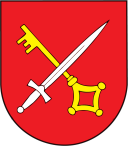 